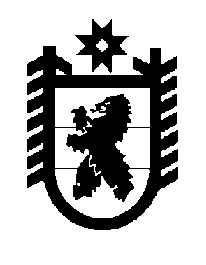 Российская Федерация Республика Карелия    ПРАВИТЕЛЬСТВО РЕСПУБЛИКИ КАРЕЛИЯРАСПОРЯЖЕНИЕот 7 февраля 2014 года № 67р-Пг. Петрозаводск В  соответствии со статьей 133.1 Трудового кодекса Российской Федерации:1. Одобрить и подписать подготовленное Республиканской трехсторонней комиссией по регулированию социально-трудовых отношений Соглашение между Правительством Республики Карелия,               ОО «Объединение организаций профсоюзов в Республике Карелия» и Союзом промышленников и предпринимателей (работодателей) Республики Карелия о минимальной заработной плате в Республике Карелия (далее – Соглашение).2. Министерству труда и занятости Республики Карелия принять меры по присоединению к Соглашению работодателей, осуществляющих деятельность на территории Республики Карелия и не участвовавших в заключении Соглашения, за исключением организаций, финансируемых из федерального бюджета, в установленном законодательством порядке.             ГлаваРеспублики  Карелия                                                             А.П. Худилайнен